Тема 1. Работа со справочной информациейЦель: Научить пользоваться справочной системой Windows.Продолжительность работы: 2 ч.Для получения справки Windows  щелкните кнопку Пуск, в Главном меню выбрать пункт Справка и поддержка. В левой области окна справки выбрать Основы Windows: все разделы. Выбрать раздел Знакомство с компьютером, затем Клавиатура и изучить справку о сочетаниях клавиш для Windows. Запустить редактор текстов WordPad и скопировать в его окно справку о сочетаниях клавиш.Изучить и сделать краткие конспекты, используя текстовый редактор и копирование информации, следующих разделов:Основные сведения о рабочем столеПрограммы, файлы и папкиИнтернет, электронная почта и сетьРисунки и игрыСправка и поддержкаТема 2. Операции с файлами и папками. Создание папок и ярлыковЦель: Научить работать с папками, файлами и выполнять операции над ярлыками.Продолжительность работы: 2 ч.Создать на диске C: систему папок со следующей структурой (папки изображены в рамках)Для этого:открыть окно объекта Компьютер;открыть окно объекта Диск C;установить указатель мыши в окне Диска C, вызвать контекстное меню;выполнить команду Создать	Папкуввести имя Папка;открыть папку Папка;создать в ней папки Папка1 и Папка2.С помощью любого текстового редактора создать текстовые файлы (текст1, текст21, текст22, текст31) и разместить их так, как показано на схеме. Тексты взять из последней лекции.Скопировать текст1 в папку Папка31.Переименовать скопированный файл: дать ему новое имя текст32.Удалить текст1 из папки Папка.Переместить текст22 в папку Папка1.Создать ярлык для папки Документы, для чего нажать Пуск, выбрать Документы, вызвать контекстное меню, в котором выбрать команду  Отправить-Рабочий стол (создать ярлык).Проверить действие ярлыка для папки Документы, открыв эту папку.После сдачи выполненного задания преподавателю удалить все созданные папки, файлы и ярлык.Тема 3. Создание документов в стандартных  программах: WordPad, Блокнот, PaintЦель: Освоение работы в стандартных программах WordPad, Блокнот, Paint.Продолжительность работы: 2 ч.Задание 1. Набрать текст на английском языке в текстовом редакторе Блокнот.I think you know the name of Walt Disney. To many people in our century his name means the world of cartoon. W. Disney has created a lot of short cartoons and many longer films. His name is very famous, and not only in America.Walt Disney was born in Chicago on December, 5, 1901. Then his family left that city in the North of America for a place in the South. When Walt Disney grew up, he began to draw pictures and create cartoons, and one day he had an idea to make a mouse the main character of the cartoons.He told his wife, Lilian, about this, He saw this mouse character as a funny friendly little thing, who could speak, dance and sing and who, in fact, could live like a man. "This is a good idea," Lilian said "Call him Mickey." So that is what Disney called him. In 1928 the audience saw Mickey Mouse on .the screen for the first time.Задание 2. Установить в набранном тексте шрифт Times New Roman и размер шрифта 14пт: Формат – ШрифтЗадание 3. Создать в графическом редакторе Paint логотип предприятия.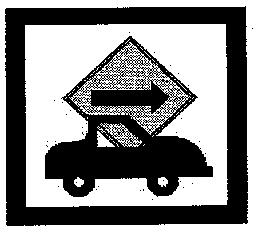 Задание 4. В текстовом редакторе WordPad набрать текст и отформатировать по образцу и вставить, созданный в Paint логотип.Об участии в выставкеУважаемый Юрий Викторович!Ознакомившись с рекламой и программой работы Вашего Выставочного Центра, опубликованными в № 5 «Экономической газеты» от 15.11.2014, направляем Вам заявку на участие в весенней экспозиции Центра.Просим включить наше предприятие в число участников выставки.Приложение: план экспозиции на . в 2 экз.Директор								О.Н. НекрасовТема 4. Создание текстового документа и форматирование текстаЦель: Научить настраивать окно документа, набирать и форматировать текст.Продолжительность работы: 2 ч.Задание 1. Настройка окна документа и набор текстаЗапустите текстовый редактор Word 2007: Пуск - Программы-Microsoft Office 2007 - Microsoft Office Word 2007.Установите масштаб просмотра документа: Вид - Масштаб -100%.Установите режим показа всех непечатаемых символов: Главная - Абзац - Отобразить все знаки.Установите поля документа: Разметка страницы - Параметры страницы - <на вкладке Поля установите Верхнее - , Нижнее - , Левое - , Правое -  >.Наберите следующий текст (клавишу Enter нажмите только в конце всего текста).Сканеры - это аналого - цифровые преобразователи. Они превращают аналоговые объекты ~ документы, страницы книг и журналов, фотографии - в цифровые изображения, которые сохраняются в компьютере в виде графических файлов. Специальные программы для оптического распознавания символов (например, Fine Reader) и преобразовывают графическое изображение страницы текста в текстовый формат. Картинка становиться текстом и его можно редактировать обычным образом в текстовом редакторе.Сохраните документ: Кнопка Office - Сохранить как - папка Мои документы - имя файла Сканеры.dос - Сохранить.Программа автоматически переносит в поле Имя файла первую фразу документа, но можно задавать и любое другое имя файла.Задание 2. Копирование текстаСкопируйте весь текст разными способами. В результате должно получиться шесть абзацев, разделенных пустыми строками.1-й способ: <выделите .абзац текста> - <щелкните по кнопке Копировать> <поставьте текстовый курсор на пустую строку под текстом>, нажмите Enter> <щелкните по кнопке Вставить>.2-й способ: <выделите абзац текста> - <щелкните правой кнопкой мыши по выделенному тексту, в контекстном меню выберите команду Копировать> - <щелкните правой кнопкой мыши на пустой строке под вторым абзацем, в контекстном меню выберите команду Вставить>. 3-й способ: <выделите абзац текста> - <нажмите комбинацию клавиш Ctr+C> - <поставьте текстовый курсор на пустую строку, нажмите комбинацию клавиш Ctrl+V>.4-й способ: : <выделите абзац текста> - <укажите стрелкой мыши на выделенный текст, нажмите правую кнопку мыши, и не отпуская ее, перетащите абзац на новое место (в конец документа)> - <следите за указателем места вставки (тонкий штрих), отпустите правую кнопку> - <в появившемся контекстном меню выберите Копировать>.Шестой абзац скопируйте любым способом.Задание З. Форматирование символов (шрифт, размер шрифта, цвет шрифта)Выделите первый абзац, установите шрифт Courier New, размер 14 пт.В первом абзаце выделите слово Сканеры, установите шрифт Aria!, размер 12 пт.В первом абзаце выделите слово преобразователи, установите начертание Подчеркнутый.В первом абзаце выделите фразу аналоговые объекты, установите начертание Подчеркнутый и Курсив.В первом абзаце выделите фразу цифровые изображения, установите Цвет шрифта (Красный).В первом абзаце выделите название Fine Reader, установите Выделение цветом (Желтый.)7 Выделите второй абзац, установите шрифт Arial, размер 14 пт, начертание Полужирный и Курсив, Цвет шрифта (Зеленый).8. Во втором абзаце выделите слово Сканеры, установите размер шрифта 20 пт, эффект Контур (Главная - Шрифт - Видоизменения).Задание 4. Форматирование символов (интервалы между символами, смещение символовотносительно строки)1. Выделите третий абзац, задайте интервал между символами 2 пт: Главная - Шрифт - вкладка Интервал - <в списке Интервал выберите Разреженный иа 2пт> - ОК. Для третьего абзаца установите размер шрифта 14 пт, выравнивание - По ширине, отступ первой строки (красную строку) - 1см.В третьем абзаце выделите слово объекты, задайте ему смещение вверх на 4 пт: Главная — Шрифт ~ вкладка Интервал <в списке Смещение выберите Вверх на 4 пт> - ОКЗадание 5. Форматирование абзацев (выравнивание, отступ (красная строка), отступ слева)Выделите первый абзац, установите выравнивание По центру.Выделите второй абзац, установите выравнивание По ширине. Задайте отступ первой строки абзаца (красную строку)  (Главная - Абзац - Отступ первой строки).Выделите третий абзац и задайте отступ слева 4см (Главная - Абзац - Отступ слева).Задание 6. Форматирование абзацев (интервалы между абзацами, межстрочные интервалы)Выделите четвертый абзац, задайте интервалы для абзаца и межстрочный интервал: Главная - Абзац - Интервал перед установите 18 пт, Интервал после установите 12 пт, Межстрочный, установите Двойной - ОК,Для четвертого абзаца установите шрифт Arial Black, размер 11 пт, выравнивание - По правому краю.Задание 7. Форматирование абзацев (граница абзаца, рамка с тенью)Выделите третий абзац, установите левую границу: Главная - Абзац - кнопка Левая граница.Выделите шестой абзац, поместите его в рамку с тенью: Разметка страницы - Фон страницы - Границы страницы - Границы и заливка - <на вкладке Граница щелкните по кнопке Тень> - <в списке Цвет выберите Синий> - <в списке Ширина выберите 6 пт> - <нажмите кнопку Параметры> - <задайте поля текста внутри рамки: верхнее и нижнее -10 пт, левое и правое -14 пт> - ОК — ОК.Задайте отступы для шестого абзаца: Главная - Абзац - Задайте Отступ слева и Отступ справа по 2см – ОК.	'Для шестого абзаца установите размер шрифта 12 пт, выравнивание По ширине, межстрочный интервал - Полуторный.Задание 8. Установка границ страницы1. Задайте поля документа не менее 3 см: Разметка страницы - Параметры страницы - <установите Правое поле З см> ОК.2. Установите границу для 1-й страницы документа: <перейдите на первую страницу документа , для этого нажмите клавиши Ctrl+Home> - Разметка страницы - Границы страниц -Границы и заливка - <на вкладке Страница откройте список Рисунок, выберите подходящий рисунок для границы> - <в поле Применить к: выберите команду этому разделу (только к 1-й етранице)> - ОК.Задание 9. Разбиение текста на колонкиВыделите пятый абзац, разбейте его на колонки: Разметка страницы - Колонки - Другие колонки - <в поле Число колонок задайте 2, поставьте флажок Разделитель, в поле Промежуток задайте 1 см> - ОК.Для пятого абзаца установите выравнивание По ширине, межстрочный интервал Полуторный.Задание 10. Вставка буквицыВыделите пятый абзац, вставьте буквицу: Вставка - Текст - Буквица - Параметры буквицы - <выберите вид буквицы В тексте> - <в списке Шрифт выберите шрифт Arial BIack> - OK.Задание 11. Установка переносов слов по слогамЧтобы установить перенос слов по слогам, выполните команды: Разметка страницы - Расстановка переносов - Параметры расстановки переносов - <поставьте флажок Автоматическая расстановка переносов>- ОК.Задание 12. Просмотр статистики документа и сохранение изменений в файлеПосмотрите статистику документа: Строка состояния - Число словСохраните изменения в документе.Тема 5. Создание таблиц в MS WordЦель: Научить создавать таблицы в MS Word.Продолжительность работы: 2 ч.Задание 1. Создание таблицы «Посещаемости занятий»Установите следующие поля документа (Разметка страницы - Параметры страницы - Поля): левое - , правое .Задайте размер шрифта 14 пт (Главная - Шрифт). Выравнивание абзаца По центру (Главная) Наберите название таблицы.Вставьте таблицу из трех столбцов и шести строк (Вставка- Таблица). Озаглавьте 1-й и 2-й столбцы (№>, Фамилия). Уменьшите ширину этих столбцов (табл. 2.2).Таблица2.2 Посещаемость занятийВыделите 3-й столбец и разбейте его на восемь внутренних столбцов (Макет - Разбить ячейки - <в диалоговом окне укажите восемь столбцов и шесть строк> - ОК. Впишите даты в заголовки столбцов.Выделите ячейки 1-го столбца и создайте в них нумерованный список: <нажмите кнопку Нумерация на вкладке Главная>.Во 2-ом столбце наберите фамилии и отсортируйте их по алфавиту (кнопка Сортировка на вкладке Главная).Выберите любой цвет для столбцов с нечетными номерами занятий (I, III и т.д.): <выделите столбец> - Конструктор - Заливка - <выберите цвет>. Таким же образом задайте цвет другим нечетным столбцам таблицы.Сохраните документ в своей папке.Задание 2. Создание таблицы «План выпуска изделий».Создайте новый документ и сохраните его под именем Выпуск. dоc.Задайте альбомную ориентацию страницы: Разметка страницы - Параметры страницы - вкладка Поля - Ориентация Альбомная.Задайте поля документа: Разметка страницы - Параметры страницы - <левое - Зсм, правое - 2 см>.Создайте таблицу из шести строк и двух столбцов (табл.1). Таблица 1. Первый этап создания таблицы.Объедините верхние две ячейки первого столбца: <выделить ячейки 1 и 2> - - Макет - Объединить ячейки.Выделите полученную ячейку и с помощью кнопки Внешние границы на вкладке Главная.Внесите в эту ячейку данные {Выпуск, Наименование).В ячейку 3-введите заголовок План выпуска (руб.) па год. Установите выравнивание заголовка по центру ячейки.<Выделить^ячейки 4-8>: - Макет- Разбить ячейки - <указать число столбцов 13, число строк 5>. В результате выполненных действий таблица примет следующий вид (табл. 2).Таблица 2. Второй этап создания таблицы.Введите в ячейки второй строки справа название месяцев (январъ-декавбръ, итого). Выделите эти ячейки и измените в них ориентацию текста на вертикальный: Форагат - Направление текста.В 1 -й- столбец введите наименование (кожа, трикотаж, шерсть). К этим наименованиям примените нумерованный список: Главная - Нумерация. В последней ячейке 1~го столбца напечатайте слово ВСЕГО.Введите цифровые значения в ячейки таблицы (см. итоговую табл. 3).В ячейках 9-20 рассчитайте сумму за каждый месяц (по столбцу): Макет - Данные - Формула - <ввести формулу =SUM(ABOVE)>.В ячейках 21-25 рассчитайте сумму для каждого изделия за все месяцы (по строке): <курсор установить в нужной ячейке> - Макет - Данные - Формула - <ввеети формулу =SUM(LEFT)>.Вставьте сноску в ячейку 25: Ссылки - Вставить сноску - <набрать текст сноски: В этой ячейке сумма по столбцу равна сумме по строке>.Таблица 3. Итоговая таблицаПримените к шапке таблицы, к последней строке и к последнему столбцу цветовое оформление: Разметка страницы - Границы страниц - Границы и заливка.Тема 6. Работа с объектами, встроенными в текстЦель: Научить вставлять различные объекты в текстовый документ.Продолжительность работы: 2 ч.Задание 1. Создать таблицу по образцу (Рис 1)Создайте таблицу из 6 трок и 4 столбцов, объедините ячейки в верхней строке.Заполните таблицу данными.При выполнении работы установите предлагаемый формат: на заголовок - Полужирный курсив и на таблицу: шрифт - Курсив, выравнивание - По центру вертикали и горизонталиРис 1. Образец таблицы Задание 2. По данным таблицы постройте две диаграммы в соответствии с образцом, предcтавленным на Рис. 2Для того чтобы создать диаграмму, выделите таблицу и выберите команду Вставка Объект – Диаграмма Microsoft Excel. На экране должна появится таблица данных и диаграмма. Если в этой таблице данные будут не совпадать с теми, которые записаны в вашей таблице, то просто их удалите и скопируйте свои, можно скопировать сразу всю таблицу.Щелкая мышью по диаграмме, выделяя каждый ее элемент (стены, ряды, оси значений, оси категорий, линии сетки, легенды, элементы внутри легенды и т. д.) и вызывая правой кнопкой мыши контекстное меню выделенных элементов, настройте их отдельно согласно образцам.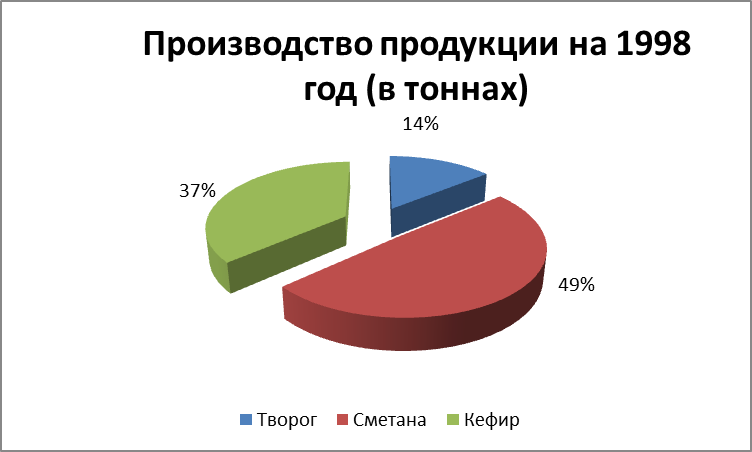 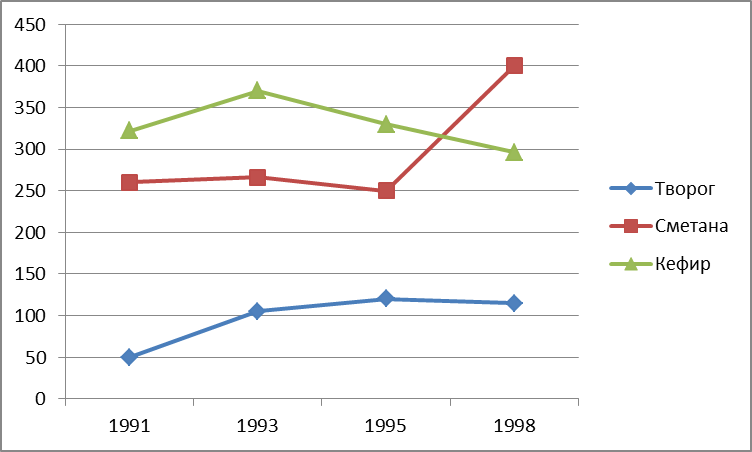 Рис 2. Образцы диаграммЗадание 3. Создать таблицу и сделать выноски по образцу на Рис 3.Вставить таблицу из 6 строк и 4 столбцов.Объединить ячейки в верхней строке и в 1 столбце.Сделать выноски: Вставка – Фигуры – Выноски, выбрать нужную выноску.Тема 7. Создание и форматирование электронных таблицЦель: Освоить создание и форматирование электронных таблиц.Продолжительность работы: 2 ч.Задание. Создать и отформатировать таблицу по образцуЗапустить табличный процессор Microsoft Excel.В ячейке А1 наберите текст Модель.В ячейке B1 наберите текст Цена.В ячейке C1 наберите текст Год.В ячейке D1 наберите текст Пробег.В ячейке E1 наберите текст Цвет.Выделить ячейки A1:E1 и отформатировать по центру: Главная – Выровнять по центру.Ввести все данные.Отформатировать все данные по левому краю: Выделить ячейки А1: E21, нажать Главная - Выровнять тест по левому краю.В столбце Цена выбрать формат Английский (США): Главная – Число – Денежный – Обозначение - Английский (США), Число десятичных знаков – 0.Сохранить результат.Тема 8. Использование формул и стандартных функцийЦель: Освоение создания формул и стандартных функций.Продолжительность работы: 2 ч.Задание 1. Создание формул для арифметических действий с числами,Запустить табличный процессор Microsoft Excel.Переименуйте Лист1 в Задание1В ячейке А1 наберите текст Задание 1В ячейку А2 введите формулу для вычисления суммы двух чисел 183 и 39:В ячейку А2 введите знак равенства (=), введите число 183 и оператор сложения (+), затем введите число 39 (должна получиться формула =183+39), нажмите Enter. Результат вычисления - 222;Выделите ячейку А2, чтобы просмотреть формулу в строке формул.В ячейку АЗ введите формулу для вычисления разности 183 и 39: =183-39 (результат - 144).В ячейку А4 введите формулу для вычисления произведения 183 и 39: =183*35 (результат - 7137)В ячейку А5 введите формулу для вычисления частного от деления 183на 39: =183/39 (результат - 4.692307692),Сохраните книгу в своей рабочей папке в файле Вычисления.хls.Задание 2. Суммирование по столбцам.Переименуйте Лист2 в Задаиие2.Создайте таблицу и введите в ячейки значение и формулы как в таб. 1.Таблица 1. Образец таблицыПримечание: Если длинный текст не полностью виден в ячейке, выделите эту ячейку и измените её ширину: Главная - Формат - Столбец - Автоподбор ширины столбца.Используя кнопку Автосумма, просуммируйте январские значения в столбцеВ: <выделите ячейку В8> - <нажмите кнопку Автосумма на вкладке Главная> - <нажмите клавишу Enter>. Результат суммирования - 2460	“Скопируйте формулу из ячейки В8 в ячейку С8: <выделите ячейку В8> - <поместите курсор в правом нижнем углу ячейки В8,чтобы он принял форму черного крестика (+)> <перетащите маркер заполнения на ячейку С8. Когда кнопка мыши будет отпущена в ячейке С8 отобразится сумма за февраль 3110.Измените данные в ячейке В6 (измените формулу =250*3),посмотрите, как изменится результат в ячейке В8 (теперь сумма за январь равна 2810). Задание 3. Суммирование чисел по строкам.Просуммируйте данные по строке: <выделите ячейку D4> - < нажмите кнопку Автосумма на вкладке Главная > - <нажмите клавишу Епtег>. Результат вычислений - число 3000. С помощью автозаполнения скопируйте эту формулу в диапазон ячеек D5:D7.Задание 4.Суммирование чисел по указанному диапазонуВ ячейку А9 введите текст ТВ, видео, фильмы. В ячейке В9 просуммируйте значения ячеек В4,В5,В6: <выделите ячейку> - Автосумма < выделите смежные ячейки от В4 до В6 включительно> - <нажмите клавишу Еntег>. Результат вычислений 2490.В ячейку А10 введите текст видео, диск. В ячейке В10 просуммируйте значения несмежных ячеек В5 и В7: < выделите ячейку В10> - Автосумма - < выделите ячейку В5> - <зажмите клавишу Сtг1> и выделите ячейкуВ7, отпустите клавишу Сtг1> - <нажмите клавишу Еntег>. Результат вычислений ~ число 560.Примечание. Этого результата можно также добиться, введя =В5+В7. Функция «СУММ» полезна только при суммировании большого количества значений.Задание 5. Использование абсолютной ссылки в формуле.Вычислите сумму, которую можно сэкономить, используя 7%-ую скидку на прокат видеокассет, фильмов и компакт-дисков в феврале:в ячейку D2 введите текст Скидка (февраль);в ячейку Е2 введите размер скидки 7%: <выделите ячейку Е2> - <щелкните по кнопке Процентный формат %, она находиться в группе инструментов Число на вкладке Главная> - <в ячейку наберите число 7> - < нажмите клавишу Епtег >;в ячейку Е5 введите формулу =С5*$Е$2, нажмите клавишу Епtег, Результат вычислений - 25.20;скопируйте формулу в ячейки Е6 и Е7: <выделите ячейку Е5 и поместите курсор в правом нижнем углу этой ячейки так, чтобы он принял форму черного крестика(+)> - <перетащите маркер заполнения вниз, отпустите его в ячейке Е7>. Результаты вычисления по формуле: 56.00 в ячейке Е6 и 31.50 в ячейке Е7.Примечание. При копировании формулы относительная ссылка на ячейку измениться с С5 на С7, а абсолютная ссылка на ячейку Е2 останется неизменной. Эта ссылка имеет значение $Е$2 во всех ячейках, куда была скопирована формула, в чем можно убедиться, выделив ячейку Е6 или Е7 и посмотрев на формулу в строке формул.	Задание 6. Нахождение среднего значения.Найдите среднее значение затрат на развлечения в январе и феврале:в ячейке А11 введите текст Среднее (январь-февраль);в ячейке С11 найдите среднее значение диапазона В4:С7: < выделите ячейку С11> - <щелкните стрелку на кнопке Автосумма и выберите пункт Среднее> -<выделите диапазон смежных ячеек В4:С7> - < нажмите клавишу Епtег >. Результат - 740.Задание 7. Нахождение наибольшего значения.Найти наибольшее значение:в ячейке А12 введите текст Наибольшее (январь);в ячейке В12 найдите наибольшее значение диапазона В4:B7: < выделите ячейку В12> - <щелкните стрелку на кнопке Автосумма и выберите пункт Максимум> - <выделите диапазон смежных ячеек В4:B7> - < нажмите клавишу Епtег >. Результат - 1500.Задание 8. Нахождение наименьшего значения.Найдите наименьшую трату в феврале:в ячейке А13 введите текст Наименьшее (февраль);в ячейке С13 найдите наименьшее значение диапазона C4:С7: < выделите ячейку С13> - <щелкните стрелку на кнопке Автосумма и выберите пункт Минимум> - <выделите диапазон смежных ячеек C4:С7> - < нажмите клавишу Епtег >. Результат - 360.Сохраните вычисления.Тема 9. Построение и редактирование диаграмм в электронных таблицахЗадание 1.Форматирование данных и ячеек. Вставка картинки. Построение диаграммы. Изменение типа диаграмм.Цель: Освоение создания формул и стандартных функций.Продолжительность работы: 2 чСоздайте и отформатируйте таблицу по образцу (рис. 1). Вставьте любую картинку из коллекции Microsoft Office.Рис 1.Образец таблицы для задания 1.Постройте диаграмму по всем данным таблицы: <выделите диапазон A1:D4> - Вставка - Диаграммы - Гистограмма.Замените значение 300 в ячейке D2 значением 550. Изображение столбца данных Каприз за март будет автоматически обновлено.Переместите диаграмму: <щелкните внутри области диаграммы и, удерживая левую кнопку мыши, перетащите курсор в сторону (указатель примет вид крестообразной стрелки, а при перетаскивании диаграммы пунктирный контур будет указывать ее новое расположение - <перетащите диаграмму на нужное место и отпустите кнопку мыши>.Измените размер диаграммы: <щелкните в области диаграммы (в углах и на сторонах рамки появятся маркеры)> - <наведите указатель мыши на один из маркеров и перетащите его, изменив размер диаграммы>.Просмотрите другие типы диаграмм для этих же данных: График, Круговая, Линейчатая и т.д.Удалите диаграмму, отмените выполнение последнего действия, сохраните книгу:<щелкните внутри границы диаграммы в области диаграммы> -< нажмите клавишу Dе1е1е>;нажмите копку Отменить на панели быстрого доступа;сохраните книгу в своей рабочей папке в файле Диаграммам.xls.Задание 2.Форматирование данных, построение различных типов диаграмм.Создайте новую книгу. Введите данные как в таблице на образце (рис. 2),В строке Итого подсчитайте сумму по кварталам.В столбце Всего подсчитайте сумму по всем направлениям деятельности.4. Постройте гистограмму по строке Итого:<выделите диапазон ячеек В4:Е4> - <нажмите С(г1> - <выделите диапазон ячеек В10:Е10> - Вставка - Гистограмма;<щелкните в области диаграммы> - на вкладке Макет в группе инструментов Подписи выберите Легенда - Не добавлять легенду;выберите Сетка -Горизонтальные линии сетки по основной оси - Не показывать горизонтальные линии сетки;выберите Название диаграммы - Над диаграммой;выберите Подписи данных - У вершины снаружи - <наберите название диаграммы Рекламный бюджет за год>;<щелкните по области построения диаграммы> - <на вкладке Формат нажмите Заливка фигуры> - <выберите Градиентная - Другие градиентные заливки> - <в списке Название заготовки и выберите Рассвет>5. Постройте круговую диаграмму Участие в выставках по четырем кварталам (рис.4):выделите диапазон ячеек от В4 до Е5;на вкладке Вставка выберите Круговая - Объемная круговая;на вкладке Макет выберите Легенда - Добавить легенду снизу;на вкладке Макет выберите Название диаграммы и наберите название диаграммы Участие в выставках-,на вкладке Макет выберите Подписи данных - Доли.Для того, чтобы изменить цвет каждого сектора диаграммы, нужно выделить этот сектор и изменить цвет заливки, выбрав в Формате Заливка'фигуры.6. Сохраните книгу в своей папке в файле Разные типы диаграмм.хlАкционерное общество«СТАРТ»115218 Москва ул. Новая, 28 телефон (095)123-45-89факс 231-56-78, е-mail:dir@start.msk.ru р./сч. 456789123Директору Выставочного центра«Экспо-Бизнес» 110020, Москва ул. Вострякова, 118гСтрахову Ю.В.№ФамилияI.II.III.IV.V.VI.VII.ПЛ.1.Петров2.Бобров3.Сидоров4.Иванов5.ВасечкинВыпускНаименование1ВыпускНаименование23456ВыпускНаименованиеПлан выпуска (руб.) на годПлан выпуска (руб.) на годПлан выпуска (руб.) на годПлан выпуска (руб.) на годПлан выпуска (руб.) на годПлан выпуска (руб.) на годПлан выпуска (руб.) на годПлан выпуска (руб.) на годПлан выпуска (руб.) на годПлан выпуска (руб.) на годПлан выпуска (руб.) на годПлан выпуска (руб.) на годПлан выпуска (руб.) на годВыпускНаименование2223249101112131415161718192025ВыпускНаименованиеПлан выпуска (iПлан выпуска (iПлан выпуска (iПлан выпуска (iПлан выпуска (iПлан выпуска (iПлан выпуска (iруб.) на годруб.) на годруб.) на годруб.) на годруб.) на годруб.) на годВыпускНаименованиеЯнварьФевральМартАпрельМай!ИюньИюльАвгустСентябрьОктябрьНоябрьДекабрьИтого1. Кожа10020030040050060070080090010001100120078002. Трикотаж200300400500600700800900100011001200130090003. Шерсть3004005006007008009001000110012001300140010200Всего600900120015001800210024002700300033003600390027000ТворогСметанаКефир199150260322199310526637019951202503301998115400296ABCDE1МодельЦенаГодПробегЦвет2Волга 21$60019638500Серый3ВАЗ 21011$5001980150000Оранжевый4Волга 2410$1050198035500Зеленый5Волга 2410$500198153600Черный6Chrysler New Yorker$55001988181142Шоколад7Nissan Laurel$6001989665383Темно-серый8Волга 2410$7501989140000Серый9Mazda Titan$72001989190000Белый10ВАЗ 21093$1550199075000Белый11ВАЗ 21053$900199193000Белый12ВАЗ 21063$950199169000Голубой13Ford Econoline 150$9900199287000Черный14Mercedes 320/w140$120001992244660Серый металлик15Иж 2715$550199390000Кофейный16Москвич 2141$1500199340500Вишня17ВАЗ 21093$1750199364000Красный18ВАЗ 21093$1900199370000Красный19Mazda  323$34001993215000Красный20Cadillac STS$600019930Черный21ВАЗ 21063$4001994120000БежевыйABC1Задание 22ЯнварьФевраль3Развлечения4Кабельное ТВ150015005Видеопрокат=120*2=120*36Фильмы=200*2=200*47Компакт-диски=80+240=100+3508ИтогоАВСD1ТОРТЫЯнварьФевральМарт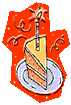 2Каприз701603003Утконос1754202904Копейка1501801955